CHAP N6            Vers le calcul littéral : enchaînement d’opérations (1)SommaireCalculer une expression sans parenthèsesDécrire un enchaînement d’opérationsSynthèse des compétencesCHAP N6            Vers le calcul littéral : enchaînement d’opérations (1)SommaireCalculer une expression sans parenthèsesDécrire un enchaînement d’opérationsSynthèse des compétencesCHAP N6            Vers le calcul littéral : enchaînement d’opérations (1)SommaireCalculer une expression sans parenthèsesDécrire un enchaînement d’opérationsSynthèse des compétencesJe dois savoir…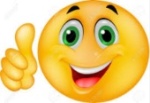 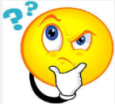 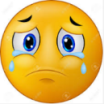 Exercices d’applicationPour préparer le contrôleCalculer une expression ne contenant pas de parenthèsesN° 2 à 15 p 43N° 64 p 50N° 45 et 49 p 48Utiliser le vocabulaire permettant de décrire une expressionFiche d’exRefaire la fiche d’exJe dois savoir…Exercices d’applicationPour préparer le contrôleCalculer une expression ne contenant pas de parenthèsesN° 2 à 15 p 43N° 64 p 50N° 45 et 49 p 48Utiliser le vocabulaire permettant de décrire une expressionFiche d’exRefaire la fiche d’exJe dois savoir…Exercices d’applicationPour préparer le contrôleCalculer une expression ne contenant pas de parenthèsesN° 2 à 15 p 43N° 64 p 50N° 45 et 49 p 48Utiliser le vocabulaire permettant de décrire une expressionFiche d’exRefaire la fiche d’ex